Publicado en  el 13/08/2014 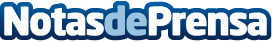 El vídeo de "A Place With No Name" será el primer videoclip de Michael Jackson que se estrenará exclusivamente en TwitterEpic Records y The Estate of Michael Jackson, han anunciado que “A Place With no Name”, el próximo single del aclamado álbum #1 de Michael Jackson XSCAPE (MJJ Music/Epic Records), hará historia con el estreno de su videoclip en Twitter (twitter.com). Hoy miércoles, 13 de Agosto de 2014, a las 22h en New York (04:00h hora española) el vídeo será tuiteado a través de @MichaelJackson permitiendo a los usuarios de esta plataforma ver el vídeo en un tweet.Datos de contacto:Sony MusicNota de prensa publicada en: https://www.notasdeprensa.es/el-video-de-a-place-with-no-name-sera-el_1 Categorias: Música http://www.notasdeprensa.es